PLEASE RETURN COMPLETED FORM NO LATER THAN THURSDAY, 5/5/22 TO LEIGH MORRIS AT leighmarciam@gmail.com or by mail to 424 Upper Lake Shore Drive, La Porte, IN 46350 Rotarydistrict6540roseceremonyinputform032922.doc lem:lem 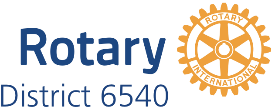 The Rose Ceremony at the 2022 District Conference on May 20-21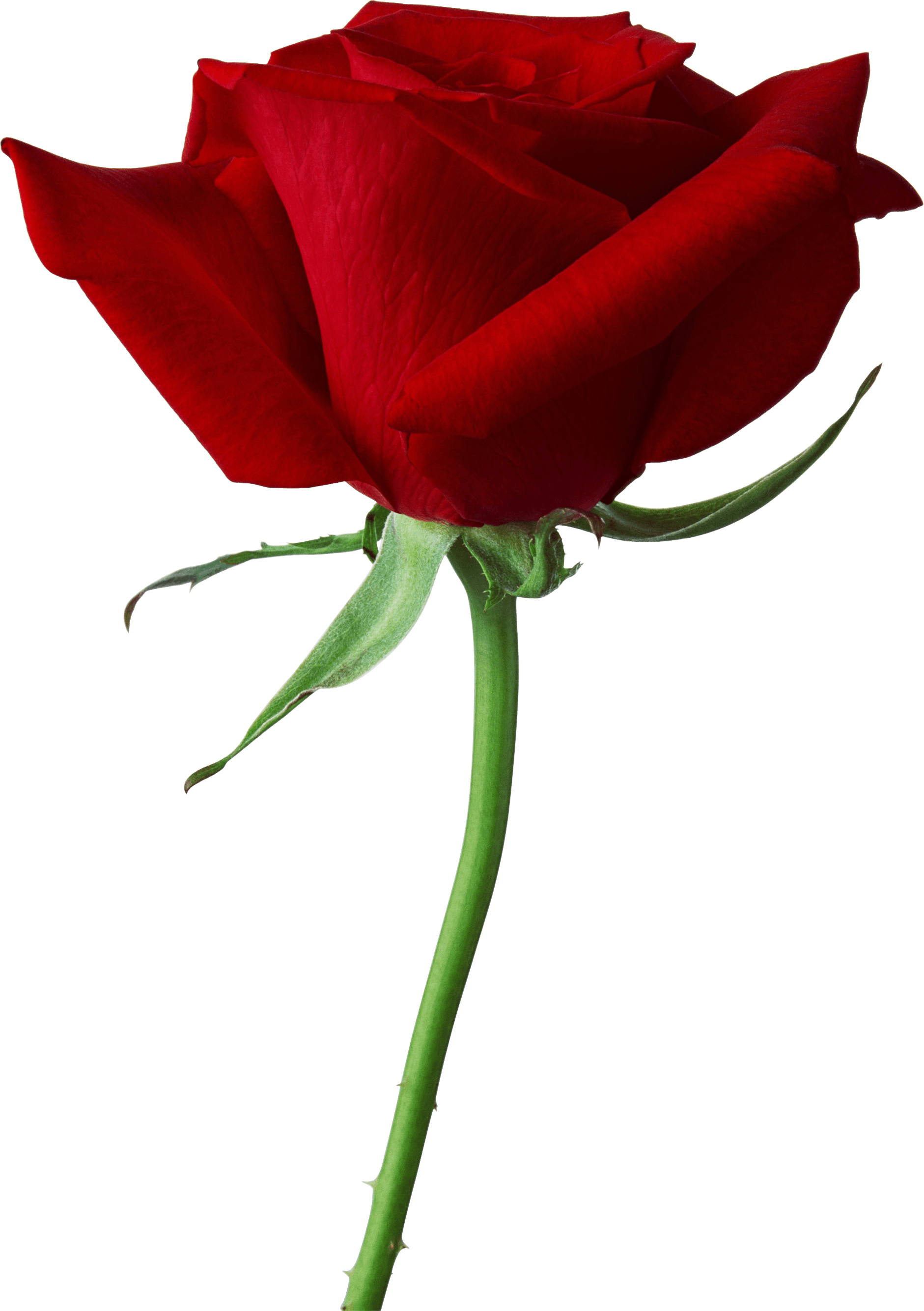      at the University of Notre DameThe Rose Ceremony at the 2022 District Conference on May 20-21     at the University of Notre DameThe Rose Ceremony at the 2022 District Conference on May 20-21     at the University of Notre DameThe Rose Ceremony at the 2022 District Conference on May 20-21     at the University of Notre DameYour Response is Needed by Thursday, May 5Each year we honor Rotarians from this District who completed their earthly lives during the past Rotary year.   Sadly, we acknowledge their passing, but we celebrate their lives, recall their dedication to Rotary, and reflect on the many ways they have enriched our lives,  our communities, and our worlds.  During the presentation with tolling of the Rotary bell, a rose is presented to a representative of their home club.INSTRUCTIONSIf no member of your club died since May 2022, please check here [    ], sign and return this form so we will know there will not be a presentation to your club.   If you had such a loss, please provide the information below for each such Rotarian to be memorialized.Your Response is Needed by Thursday, May 5Each year we honor Rotarians from this District who completed their earthly lives during the past Rotary year.   Sadly, we acknowledge their passing, but we celebrate their lives, recall their dedication to Rotary, and reflect on the many ways they have enriched our lives,  our communities, and our worlds.  During the presentation with tolling of the Rotary bell, a rose is presented to a representative of their home club.INSTRUCTIONSIf no member of your club died since May 2022, please check here [    ], sign and return this form so we will know there will not be a presentation to your club.   If you had such a loss, please provide the information below for each such Rotarian to be memorialized.Your Response is Needed by Thursday, May 5Each year we honor Rotarians from this District who completed their earthly lives during the past Rotary year.   Sadly, we acknowledge their passing, but we celebrate their lives, recall their dedication to Rotary, and reflect on the many ways they have enriched our lives,  our communities, and our worlds.  During the presentation with tolling of the Rotary bell, a rose is presented to a representative of their home club.INSTRUCTIONSIf no member of your club died since May 2022, please check here [    ], sign and return this form so we will know there will not be a presentation to your club.   If you had such a loss, please provide the information below for each such Rotarian to be memorialized.Your Response is Needed by Thursday, May 5Each year we honor Rotarians from this District who completed their earthly lives during the past Rotary year.   Sadly, we acknowledge their passing, but we celebrate their lives, recall their dedication to Rotary, and reflect on the many ways they have enriched our lives,  our communities, and our worlds.  During the presentation with tolling of the Rotary bell, a rose is presented to a representative of their home club.INSTRUCTIONSIf no member of your club died since May 2022, please check here [    ], sign and return this form so we will know there will not be a presentation to your club.   If you had such a loss, please provide the information below for each such Rotarian to be memorialized.Your Response is Needed by Thursday, May 5Each year we honor Rotarians from this District who completed their earthly lives during the past Rotary year.   Sadly, we acknowledge their passing, but we celebrate their lives, recall their dedication to Rotary, and reflect on the many ways they have enriched our lives,  our communities, and our worlds.  During the presentation with tolling of the Rotary bell, a rose is presented to a representative of their home club.INSTRUCTIONSIf no member of your club died since May 2022, please check here [    ], sign and return this form so we will know there will not be a presentation to your club.   If you had such a loss, please provide the information below for each such Rotarian to be memorialized.Your Response is Needed by Thursday, May 5Each year we honor Rotarians from this District who completed their earthly lives during the past Rotary year.   Sadly, we acknowledge their passing, but we celebrate their lives, recall their dedication to Rotary, and reflect on the many ways they have enriched our lives,  our communities, and our worlds.  During the presentation with tolling of the Rotary bell, a rose is presented to a representative of their home club.INSTRUCTIONSIf no member of your club died since May 2022, please check here [    ], sign and return this form so we will know there will not be a presentation to your club.   If you had such a loss, please provide the information below for each such Rotarian to be memorialized.Rotarian to be RememberedRotarian to be RememberedRotarian to be RememberedRotarian to be RememberedRotarian to be RememberedRotarian to be RememberedName of RotarianDate of DeathHome ClubInformation NeededInformation NeededInformation NeededInformation NeededInformation NeededInformation NeededClub ServiceYears of Membership OR Date Joined:Years of Membership OR Date Joined:Years of Membership OR Date Joined:Club ServiceOffices Held:Offices Held:Club ServiceSpecial Aspects of His or Her Club ParticipationSpecial Aspects of His or Her Club ParticipationSpecial Aspects of His or Her Club ParticipationSpecial Aspects of His or Her Club ParticipationSpecial Aspects of His or Her Club ParticipationRotary Foundation SupportWas he or she a: 	Paul Harris Fellow		[   ]Yes	  Level _____	[   ]  No    	Paul Harris Society Member	[   ]Yes	[   ]  No 	Major Donor			[   ]Yes	[   ]  No  	Benefactor			[   ]Yes	[   ]  No  Was he or she a: 	Paul Harris Fellow		[   ]Yes	  Level _____	[   ]  No    	Paul Harris Society Member	[   ]Yes	[   ]  No 	Major Donor			[   ]Yes	[   ]  No  	Benefactor			[   ]Yes	[   ]  No  Was he or she a: 	Paul Harris Fellow		[   ]Yes	  Level _____	[   ]  No    	Paul Harris Society Member	[   ]Yes	[   ]  No 	Major Donor			[   ]Yes	[   ]  No  	Benefactor			[   ]Yes	[   ]  No  Was he or she a: 	Paul Harris Fellow		[   ]Yes	  Level _____	[   ]  No    	Paul Harris Society Member	[   ]Yes	[   ]  No 	Major Donor			[   ]Yes	[   ]  No  	Benefactor			[   ]Yes	[   ]  No  Was he or she a: 	Paul Harris Fellow		[   ]Yes	  Level _____	[   ]  No    	Paul Harris Society Member	[   ]Yes	[   ]  No 	Major Donor			[   ]Yes	[   ]  No  	Benefactor			[   ]Yes	[   ]  No  Special Traits or significant family. community or professional relationships Anything else for which he or she is fondly rememberedPhotographIf Possible, please provide a photograph of the Rotarian we are remembering.      It would be great to have it in JPEG format, but we can manage any format.  The photograph is shown on the screen during the presentation to the rose.If Possible, please provide a photograph of the Rotarian we are remembering.      It would be great to have it in JPEG format, but we can manage any format.  The photograph is shown on the screen during the presentation to the rose.If Possible, please provide a photograph of the Rotarian we are remembering.      It would be great to have it in JPEG format, but we can manage any format.  The photograph is shown on the screen during the presentation to the rose.If Possible, please provide a photograph of the Rotarian we are remembering.      It would be great to have it in JPEG format, but we can manage any format.  The photograph is shown on the screen during the presentation to the rose.If Possible, please provide a photograph of the Rotarian we are remembering.      It would be great to have it in JPEG format, but we can manage any format.  The photograph is shown on the screen during the presentation to the rose.The Rose Ceremony is held during the Luncheon Session on Friday, May 20.Will your club be represented at the District Conference  [   ] Yes   [   ] No Will your club be represented at the District Conference  [   ] Yes   [   ] No Will your club be represented at the District Conference  [   ] Yes   [   ] No Will your club be represented at the District Conference  [   ] Yes   [   ] No Will your club be represented at the District Conference  [   ] Yes   [   ] No Signature of Information ProviderName of ClubName of ClubSignature of Information ProviderNameNameTitleSignature of Information ProviderEmailEmailPhone